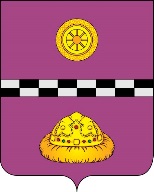 ПОСТАНОВЛЕНИЕот « 24 » октября 2017г.	                     № 431Руководствуясь решением Совета муниципального района «Княжпогостский» от 22.12.2015г. № 30 «О бюджете муниципального района «Княжпогостский» на 2016 г. и плановый период 2017-2018 годы», решением Совета муниципального района «Княжпогостский» от 26.09.2017г. № 203 «О внесении изменений и дополнений в решение Совета муниципального района «Княжпогостский» от 22.12.2016 г. №113 «О бюджете муниципального района «Княжпогостский» на 2017 год и плановый период 2018-2019 годов», а также в целях исполнения  протокола  Республиканской межведомственной комиссии по профилактике правонарушений №3 от 30 августа 2017 года ПОСТАНОВЛЯЮ:1. В постановление администрации муниципального района «Княжпогостский» от 5 ноября 2013г. № 788 «Об утверждении муниципальной программы «Развитие экономики в Княжпогостском районе на 2014-2020 годы»» (далее -постановление) внести следующие изменения:1.1. В Паспорте подпрограммы 1 «Развитие малого и среднего предпринимательства на территории муниципального района «Княжпогостский»  строку 8 изложить в новой редакции: «                                                                                                                                  ».1.2. Раздел 6 «Ресурсное обеспечение подпрограммы» подпрограммы 1 «Развитие малого и среднего предпринимательства на территории муниципального района «Княжпогостский» изложить в новой редакции:«6. Ресурсное обеспечение подпрограммыОбъем финансирования подпрограммы 1 на 2014-2020 годы составляет всего 6 402,280  тыс. рублей, в том числе:за счет средств местного бюджета МР «Княжпогостский»:2014 год – 426,00 тыс. рублей;2015 год – 1 958,25 тыс. рублей;2016 год – 772,38 тыс. рублей;2017 год – 0,00 тыс. рублей;2018 год – 900,00 тыс. рублей.2019 год- 900,00 тыс.рублейза счет средств республиканского бюджета Республики Коми:2014 год – 119,30 тыс. рублей;2015 год – 1 326,35 тыс. рублей;2016 год – 0,00 тыс. рублей;2017 год – 0,00 тыс. рублей;2018 год – 0,00 тыс. рублей2019 год- 0,00 тыс.рублей.                                                                                                    ».1.3. Таблицу №5 постановления «Ресурсное обеспечение и прогнозная (справочная) оценка расходов местного бюджета, республиканского бюджета Республики Коми (с учетом средств федерального бюджета), на реализацию целей муниципальной программы» изложить в новой редакции согласно приложению №1 к настоящему постановлению.1.3.  Раздел 4 «Перечень основных мероприятий Программы» подпрограммы 6 «Содействие занятости населения муниципального района «Княжпогостский» дополнить абзацем 15 следующего содержания: «- проведение мероприятий, связанных с профилактикой повторной преступности социальной адаптацией, трудоустройством лицам, отбывшим наказание в виде лишения свободы.».1.2. В таблице № 2 «Перечень основных мероприятий муниципальной программы «Развитие экономики в Княжпогостском районе» добавить пункт следующего содержания:«  ».2. Настоящее постановление вступает в силу с момента принятия и подлежит официальному опубликованию.Руководитель администрации                                                                           В.И.Ивочкин    Приложение №1 к постановлению администрации МР  «Княжпогостский»от 24.10.2017г. № 431                                                  	«Таблица №5Ресурсное обеспечениеО внесении изменений в постановление администрации муниципального района «Княжпогостский» от 05.11.2013г. № 788 «Об утверждении муниципальной программы «Развитие экономики в Княжпогостском районе на 2014-2020 годы»»Объемы бюджетных ассигнований подпрограммы  Объем финансирования подпрограммы 1 на 2014-2020 годы составляет всего 6 402, 280  тыс. рублей, в том числе:за счет средств местного бюджета МР «Княжпогостский»:2014 год – 426,00 тыс. рублей;2015 год – 1 958,25 тыс. рублей;2016 год – 772,38 тыс. рублей;2017 год – 0,00 тыс. рублей;2018 год – 900,00 тыс. рублей.2019 год - 900,00 тыс.рублей;за счет средств республиканского бюджета Республики Коми:2014 год – 119,30 тыс. рублей;2015 год – 1 326,35 тыс. рублей;2016 год – 0,00 тыс. рублей;2017 год – 0,00 тыс. рублей;	2018 год – 0,00 тыс. рублей2019 год- 0,00 тыс.рублей6.1.3Проведение мероприятий, связанных с профилактикой повторной преступности социальной адаптацией, трудоустройством лицам, отбывшим наказание в виде лишения свободы.Отдел социально-экономического развития, предпринимательства и потребительского рынка администрации муниципального района «Княжпогостский»ГКУ РК «Центр занятости населения Княжпогостского района» ФКУ УИИ УФСИН России по РК Сухарева В.В. 20172020                                 Ресурсное обеспечение и прогнозная (справочная) оценка расходов местного бюджета, республиканского бюджета Республики Коми (с учетом средств федерального бюджета), на реализацию целей муниципальной программы (тыс. руб.)                                 Ресурсное обеспечение и прогнозная (справочная) оценка расходов местного бюджета, республиканского бюджета Республики Коми (с учетом средств федерального бюджета), на реализацию целей муниципальной программы (тыс. руб.)                                 Ресурсное обеспечение и прогнозная (справочная) оценка расходов местного бюджета, республиканского бюджета Республики Коми (с учетом средств федерального бюджета), на реализацию целей муниципальной программы (тыс. руб.)                                 Ресурсное обеспечение и прогнозная (справочная) оценка расходов местного бюджета, республиканского бюджета Республики Коми (с учетом средств федерального бюджета), на реализацию целей муниципальной программы (тыс. руб.)                                 Ресурсное обеспечение и прогнозная (справочная) оценка расходов местного бюджета, республиканского бюджета Республики Коми (с учетом средств федерального бюджета), на реализацию целей муниципальной программы (тыс. руб.)                                 Ресурсное обеспечение и прогнозная (справочная) оценка расходов местного бюджета, республиканского бюджета Республики Коми (с учетом средств федерального бюджета), на реализацию целей муниципальной программы (тыс. руб.)                                 Ресурсное обеспечение и прогнозная (справочная) оценка расходов местного бюджета, республиканского бюджета Республики Коми (с учетом средств федерального бюджета), на реализацию целей муниципальной программы (тыс. руб.)                                 Ресурсное обеспечение и прогнозная (справочная) оценка расходов местного бюджета, республиканского бюджета Республики Коми (с учетом средств федерального бюджета), на реализацию целей муниципальной программы (тыс. руб.)                                 Ресурсное обеспечение и прогнозная (справочная) оценка расходов местного бюджета, республиканского бюджета Республики Коми (с учетом средств федерального бюджета), на реализацию целей муниципальной программы (тыс. руб.)                                 Ресурсное обеспечение и прогнозная (справочная) оценка расходов местного бюджета, республиканского бюджета Республики Коми (с учетом средств федерального бюджета), на реализацию целей муниципальной программы (тыс. руб.)                                 Ресурсное обеспечение и прогнозная (справочная) оценка расходов местного бюджета, республиканского бюджета Республики Коми (с учетом средств федерального бюджета), на реализацию целей муниципальной программы (тыс. руб.)                                 Ресурсное обеспечение и прогнозная (справочная) оценка расходов местного бюджета, республиканского бюджета Республики Коми (с учетом средств федерального бюджета), на реализацию целей муниципальной программы (тыс. руб.)                                 Ресурсное обеспечение и прогнозная (справочная) оценка расходов местного бюджета, республиканского бюджета Республики Коми (с учетом средств федерального бюджета), на реализацию целей муниципальной программы (тыс. руб.)                                 Ресурсное обеспечение и прогнозная (справочная) оценка расходов местного бюджета, республиканского бюджета Республики Коми (с учетом средств федерального бюджета), на реализацию целей муниципальной программы (тыс. руб.)                                 Ресурсное обеспечение и прогнозная (справочная) оценка расходов местного бюджета, республиканского бюджета Республики Коми (с учетом средств федерального бюджета), на реализацию целей муниципальной программы (тыс. руб.)                                 Ресурсное обеспечение и прогнозная (справочная) оценка расходов местного бюджета, республиканского бюджета Республики Коми (с учетом средств федерального бюджета), на реализацию целей муниципальной программы (тыс. руб.)                                 Ресурсное обеспечение и прогнозная (справочная) оценка расходов местного бюджета, республиканского бюджета Республики Коми (с учетом средств федерального бюджета), на реализацию целей муниципальной программы (тыс. руб.)                                 Ресурсное обеспечение и прогнозная (справочная) оценка расходов местного бюджета, республиканского бюджета Республики Коми (с учетом средств федерального бюджета), на реализацию целей муниципальной программы (тыс. руб.)                                 Ресурсное обеспечение и прогнозная (справочная) оценка расходов местного бюджета, республиканского бюджета Республики Коми (с учетом средств федерального бюджета), на реализацию целей муниципальной программы (тыс. руб.)                                 Ресурсное обеспечение и прогнозная (справочная) оценка расходов местного бюджета, республиканского бюджета Республики Коми (с учетом средств федерального бюджета), на реализацию целей муниципальной программы (тыс. руб.)                                 Ресурсное обеспечение и прогнозная (справочная) оценка расходов местного бюджета, республиканского бюджета Республики Коми (с учетом средств федерального бюджета), на реализацию целей муниципальной программы (тыс. руб.)                                 Ресурсное обеспечение и прогнозная (справочная) оценка расходов местного бюджета, республиканского бюджета Республики Коми (с учетом средств федерального бюджета), на реализацию целей муниципальной программы (тыс. руб.)                                 Ресурсное обеспечение и прогнозная (справочная) оценка расходов местного бюджета, республиканского бюджета Республики Коми (с учетом средств федерального бюджета), на реализацию целей муниципальной программы (тыс. руб.)                                 Ресурсное обеспечение и прогнозная (справочная) оценка расходов местного бюджета, республиканского бюджета Республики Коми (с учетом средств федерального бюджета), на реализацию целей муниципальной программы (тыс. руб.)                                 Ресурсное обеспечение и прогнозная (справочная) оценка расходов местного бюджета, республиканского бюджета Республики Коми (с учетом средств федерального бюджета), на реализацию целей муниципальной программы (тыс. руб.)                                 Ресурсное обеспечение и прогнозная (справочная) оценка расходов местного бюджета, республиканского бюджета Республики Коми (с учетом средств федерального бюджета), на реализацию целей муниципальной программы (тыс. руб.)                                 Ресурсное обеспечение и прогнозная (справочная) оценка расходов местного бюджета, республиканского бюджета Республики Коми (с учетом средств федерального бюджета), на реализацию целей муниципальной программы (тыс. руб.)                                 Ресурсное обеспечение и прогнозная (справочная) оценка расходов местного бюджета, республиканского бюджета Республики Коми (с учетом средств федерального бюджета), на реализацию целей муниципальной программы (тыс. руб.)                                 Ресурсное обеспечение и прогнозная (справочная) оценка расходов местного бюджета, республиканского бюджета Республики Коми (с учетом средств федерального бюджета), на реализацию целей муниципальной программы (тыс. руб.)                                 Ресурсное обеспечение и прогнозная (справочная) оценка расходов местного бюджета, республиканского бюджета Республики Коми (с учетом средств федерального бюджета), на реализацию целей муниципальной программы (тыс. руб.)СтатусНаименование муниципальной программы, подпрограммы, основного мероприятияИсточник финансирования Объемы финансирования (тыс. руб.)Объемы финансирования (тыс. руб.)Объемы финансирования (тыс. руб.)Объемы финансирования (тыс. руб.)Объемы финансирования (тыс. руб.)Объемы финансирования (тыс. руб.)Объемы финансирования (тыс. руб.)Объемы финансирования (тыс. руб.)Объемы финансирования (тыс. руб.)СтатусНаименование муниципальной программы, подпрограммы, основного мероприятияИсточник финансирования Итого20142015201620172018201920192020СтатусНаименование муниципальной программы, подпрограммы, основного мероприятияИсточник финансирования Итого20142015201620172018201920192020СтатусНаименование муниципальной программы, подпрограммы, основного мероприятияИсточник финансирования Итого20142015201620172018201920192020123456789101011Муниципальная программа«Развитие экономики в Княжпогостском районе»всего12149,083807,304 263,7953 943,30133,601050,01050,01050,00,00Муниципальная программа«Развитие экономики в Княжпогостском районе»местные бюджеты8 460,781458,002 094,0242713,15733,601050,01050,01050,00,00Муниципальная программа«Развитие экономики в Княжпогостском районе»республиканский бюджет РК3688,302349,302 169,771869,231100,00100,0100,0100,00,00Подпрограмма 1Развитие малого и среднего предпринимательства на территории муниципального района «Княжпогостский»всего7 335,28545,303 284,60772,380,00900,00900,00900,000,00Подпрограмма 1Развитие малого и среднего предпринимательства на территории муниципального района «Княжпогостский»местные бюджеты5 889,63426,001 958,25772,380,00900,00900,00900,000,00Подпрограмма 1Развитие малого и среднего предпринимательства на территории муниципального района «Княжпогостский»республиканский бюджет РК1 445,65119,301 326,350,000,000,000,000,000,001.2.1Субсидирование (грант) начинающих субъектов малого предпринимательства на создание собственного бизнеса в приоритетных отраслях малого предпринимательствавсего3000,00300,001 500,00300,000,00300,00300,00300,000,001.2.1Субсидирование (грант) начинающих субъектов малого предпринимательства на создание собственного бизнеса в приоритетных отраслях малого предпринимательстваместные бюджеты1952,25300,00458,25300,000,00300,00300,00300,000,001.2.1Субсидирование (грант) начинающих субъектов малого предпринимательства на создание собственного бизнеса в приоритетных отраслях малого предпринимательствареспубликанский бюджет РК1 041,750,001 041,750,000,000,000,000,000,001.2.2.Субсидирование субъектам малого и среднего предпринимательства части затрат на уплату лизинговых платежей по договорам финансовой аренды (лизинга)всего50,000,000,000,000,0050,0050,0050,000,001.2.2.Субсидирование субъектам малого и среднего предпринимательства части затрат на уплату лизинговых платежей по договорам финансовой аренды (лизинга)местные бюджеты50,000,000,000,000,0050,0050,0050,000,001.2.2.Субсидирование субъектам малого и среднего предпринимательства части затрат на уплату лизинговых платежей по договорам финансовой аренды (лизинга)республиканский бюджет РК0,000,000,000,000,000,000,000,000,001.2.3.Субсидирование части затрат на уплату процентов по кредитам, привлеченным субъектами малого и среднего предпринимательства в кредитных организацияхвсего50,000,000,000,000,0050,0050,0050,000,001.2.3.Субсидирование части затрат на уплату процентов по кредитам, привлеченным субъектами малого и среднего предпринимательства в кредитных организацияхместные бюджеты50,000,000,000,000,0050,0050,0050,000,001.2.3.Субсидирование части затрат на уплату процентов по кредитам, привлеченным субъектами малого и среднего предпринимательства в кредитных организацияхреспубликанский бюджет РК0,000,000,000,000,000,000,000,000,001.2.4.Субсидирование на обеспечение деятельности информационно-маркетингового центра предпринимательствавсего245,30245,300,000,000,000,000,000,000,001.2.4.Субсидирование на обеспечение деятельности информационно-маркетингового центра предпринимательстваместные бюджеты126,00126,000,000,000,000,000,000,000,001.2.4.Субсидирование на обеспечение деятельности информационно-маркетингового центра предпринимательствареспубликанский бюджет РК119,30119,300,000,000,000,000,000,000,001.2.5.Реализация малого проекта в сфере социального предпринимательствавсего584,600,00584,600,000,000,000,000,000,001.2.5.Реализация малого проекта в сфере социального предпринимательстваместные бюджеты300,000,00300,000,000,000,000,000,000,001.2.5.Реализация малого проекта в сфере социального предпринимательствареспубликанский бюджет РК284,600,00284,600,000,000,000,000,000,001.2.6.Субсидирование (грант) субъектов малого и среднего предпринимательства на модернизацию собственного бизнеса в приоритетных отраслях малого и среднего предпринимательствавсего3 172,380,001 200,00472,380,00500,00500,00500,000,001.2.6.Субсидирование (грант) субъектов малого и среднего предпринимательства на модернизацию собственного бизнеса в приоритетных отраслях малого и среднего предпринимательстваместные бюджеты3 172,380,001 200,00472,380,00500,00500,00500,000,001.2.6.Субсидирование (грант) субъектов малого и среднего предпринимательства на модернизацию собственного бизнеса в приоритетных отраслях малого и среднего предпринимательствареспубликанский бюджет РК0,000,000,000,000,000,000,000,000,00             1.2.7.Реализация народных проектов в сфере предпринимательствавсего33,300,000,000,000,000,000,000,000,00             1.2.7.Реализация народных проектов в сфере предпринимательстваместные бюджеты0,000,000,000,000,000,000,000,000,00             1.2.7.Реализация народных проектов в сфере предпринимательствареспубликанский бюджет РК0,000,000,000,000,000,000,000,000,00Подпрограмма 2Развитие въездного и внутреннего туризма на территории муниципального района «Княжпогостский»всего375,74432,0031,044230,700,000,000,000,000,00Подпрограмма 2Развитие въездного и внутреннего туризма на территории муниципального района «Княжпогостский»местные бюджеты175,74432,0031,044230,700,000,000,000,000,00Подпрограмма 2Развитие въездного и внутреннего туризма на территории муниципального района «Княжпогостский»республиканский бюджет РК150,000,000,000,000,000,000,000,000,002.1.5.Организация конкурса на присуждение гранта за разработку туристических маршрутов (объектов)всего50,000,000,000,000,000,000,000,000,002.1.5.Организация конкурса на присуждение гранта за разработку туристических маршрутов (объектов)местные бюджеты50,000,000,000,000,000,000,000,000,002.1.5.Организация конкурса на присуждение гранта за разработку туристических маршрутов (объектов)республиканский бюджет РК0,000,000,000,000,000,000,000,000,002.3.4.Рекламно-информационное обеспечение продвижения туристического продукта на внутреннем и внешнем рынках всего159,04432,0031,04464,000,000,000,000,000,002.3.4.Рекламно-информационное обеспечение продвижения туристического продукта на внутреннем и внешнем рынках местные бюджеты159,04432,0031,04432,000,000,000,000,000,002.3.4.Рекламно-информационное обеспечение продвижения туристического продукта на внутреннем и внешнем рынках республиканский бюджет РК0,000,000,0032,000,000,000,000,000,00             2.1.4.Субсидия на реализацию малых проектов в области этнокультурного развития народов всего166,700,000,00166,700,000,000,000,000,00             2.1.4.Субсидия на реализацию малых проектов в области этнокультурного развития народов местные бюджеты16,700,000,0016,700,000,000,000,000,00             2.1.4.Субсидия на реализацию малых проектов в области этнокультурного развития народов республиканский бюджет РК150,000,000,00150,00,000,000,000,000,00Подпрограмма 3Развитие сельского хозяйства и переработки сельскохозяйственной продукции на территории муниципального района «Княжпогостский»всего2677,3280,00534,8512109,1770,000,000,000,000,00Подпрограмма 3Развитие сельского хозяйства и переработки сельскохозяйственной продукции на территории муниципального района «Княжпогостский»местные бюджеты1709,9770,0071,4301676,6770,000,000,000,000,00Подпрограмма 3Развитие сельского хозяйства и переработки сельскохозяйственной продукции на территории муниципального района «Княжпогостский»республиканский бюджет РК895,9210,00463,421432,500,000,000,000,000,003.1.1.Субсидии на реализацию малых проектов в сфере сельского хозяйствавсего463,4210,00463,421432,500,000,000,000,000,003.1.1.Субсидии на реализацию малых проектов в сфере сельского хозяйстваместные бюджеты0,000,000,000,000,000,000,000,000,003.1.1.Субсидии на реализацию малых проектов в сфере сельского хозяйствареспубликанский бюджет РК463,4210,00463,421432,500,000,000,000,000,00              3.1.2Субсидии на реализация народных проектов в сфере агропромышленного комплексавсего33,300,000,000,000,000,000,000,000,00              3.1.2Субсидии на реализация народных проектов в сфере агропромышленного комплексаместные бюджеты33,300,000,000,000,000,000,000,000,00              3.1.2Субсидии на реализация народных проектов в сфере агропромышленного комплексареспубликанский бюджет РК0,00,000,000,000,000,000,000,000,003.1.6.Субсидирование на реализацию малых проектов в сфере сельского хозяйства для создания убойных пунктов и площадоквсего149,430,0071,43078,000,000,000,000,000,003.1.6.Субсидирование на реализацию малых проектов в сфере сельского хозяйства для создания убойных пунктов и площадокместные бюджеты149,430,0071,43078,000,000,000,000,000,003.1.6.Субсидирование на реализацию малых проектов в сфере сельского хозяйства для создания убойных пунктов и площадокреспубликанский бюджет РК0,000,000,000,000,000,000,000,000,00            3.1.7Предоставление межбюджетных трансфертов моногороду Емва на реализацию инвестиционного проекта «Тепличный комплекс «Княжпогостский»всего1598,6770,000,001598,6770,000,000,000,000,00            3.1.7Предоставление межбюджетных трансфертов моногороду Емва на реализацию инвестиционного проекта «Тепличный комплекс «Княжпогостский»местные бюджеты1598,6770,000,001598,6770,000,000,000,000,00            3.1.7Предоставление межбюджетных трансфертов моногороду Емва на реализацию инвестиционного проекта «Тепличный комплекс «Княжпогостский»республиканский бюджет РК0,000,000,000,000,000,000,000,000,00Подпрограмма 4 Развитие торговли и бытового обслуживания в отдаленных и труднодоступных населенных пунктах на территории муниципального района «Княжпогостский»всего0,000,000,000,000,000,000,000,000,00Подпрограмма 4 Развитие торговли и бытового обслуживания в отдаленных и труднодоступных населенных пунктах на территории муниципального района «Княжпогостский»местные бюджеты0,000,000,000,000,000,000,000,000,00Подпрограмма 4 Развитие торговли и бытового обслуживания в отдаленных и труднодоступных населенных пунктах на территории муниципального района «Княжпогостский»республиканский бюджет РК0,000,000,000,00,00,00,000,000,004.1.1Реализация малого проекта в сфере развития торговли и потребительского рынка, связанного с приобретением специализированного автотранспорта (автолавок) для хозяйствующих субъектов, осуществляющих доставку товаров в труднодоступные и отдаленные населенные пунктывсего0,000,000,000,000,000,000,000,000,004.1.1Реализация малого проекта в сфере развития торговли и потребительского рынка, связанного с приобретением специализированного автотранспорта (автолавок) для хозяйствующих субъектов, осуществляющих доставку товаров в труднодоступные и отдаленные населенные пунктыместные бюджеты0,000,000,000,000,000,000,000,000,004.1.1Реализация малого проекта в сфере развития торговли и потребительского рынка, связанного с приобретением специализированного автотранспорта (автолавок) для хозяйствующих субъектов, осуществляющих доставку товаров в труднодоступные и отдаленные населенные пунктыреспубликанский бюджет РК0,000,000,000,00,00,00,000,000,00Подпрограмма 5 «Развитие лесного хозяйства на территории муниципального района «Княжпогостский»всего896,731230,0080,00136,731133,60150,00150,00150,000,00Подпрограмма 5 «Развитие лесного хозяйства на территории муниципального района «Княжпогостский»местные бюджеты0,000,000,000,0033,6050,0050,0050,000,00Подпрограмма 5 «Развитие лесного хозяйства на территории муниципального района «Княжпогостский»республиканский бюджет РК896,731230,0080,00136,731100,00100,00100,00100,000,005.1.1.Межевание земель, занятых городскими лесами, постановка их на кадастровый учетвсего150,000,000,000,0033,6050,0050,0050,000,005.1.1.Межевание земель, занятых городскими лесами, постановка их на кадастровый учетместные бюджеты150,000,000,000,0033,6050,0050,0050,000,005.1.1.Межевание земель, занятых городскими лесами, постановка их на кадастровый учетреспубликанский бюджет РК0,000,000,000,000,000,000,000,000,005.1.2.Организация и проведение лесоустройства, разработка и утверждение лесохозяйственных регламентоввсего0,000,000,000,000,000,000,000,000,005.1.2.Организация и проведение лесоустройства, разработка и утверждение лесохозяйственных регламентовместные бюджеты0,000,000,000,000,000,000,000,000,005.1.2.Организация и проведение лесоустройства, разработка и утверждение лесохозяйственных регламентовреспубликанский бюджет РК0,000,000,000,000,000,000,000,000,005.1.3.Возмещение убытков, возникающих в результате государственного регулирования цен на топливо твердое, реализуемое гражданам и используемое для нужд отоплениявсего896,731230,0080,00136,731100,00100,00100,00100,000,005.1.3.Возмещение убытков, возникающих в результате государственного регулирования цен на топливо твердое, реализуемое гражданам и используемое для нужд отопленияместные бюджеты0,000,000,000,000,000,000,000,000,005.1.3.Возмещение убытков, возникающих в результате государственного регулирования цен на топливо твердое, реализуемое гражданам и используемое для нужд отопленияреспубликанский бюджет РК1 810,00230,0080,00136,731100,00100,00100,00100,000,005.1.4.Осуществление муниципального лесного контроля всего0,000,000,000,000,000,000,000,000,005.1.4.Осуществление муниципального лесного контроля местные бюджеты0,000,000,000,000,000,000,000,000,005.1.4.Осуществление муниципального лесного контроля республиканский бюджет РК0,000,000,000,000,000,000,000,000,00Подпрограмма 6«Содействие занятости населения муниципального района «Княжпогостский»всего700,000,00333,30333,400,000,000,000,000,00Подпрограмма 6«Содействие занятости населения муниципального района «Княжпогостский»местные бюджеты100,000,0033,3033,400,000,000,000,000,00Подпрограмма 6«Содействие занятости населения муниципального района «Княжпогостский»республиканский бюджет РК600,000,00300,00300,000,000,000,000,000,006.1.2Реализация малого проекта в сфере занятости населениявсего433,200,00333,30333,400,000,000,000,000,006.1.2Реализация малого проекта в сфере занятости населенияместные бюджеты133,200,0033,3033,400,000,000,000,000,006.1.2Реализация малого проекта в сфере занятости населенияреспубликанский бюджет РК300,000,00300,00300,000,000,000,000,000,00